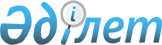 Об оказании единовременной материальной помощи отдельным категориям граждан к Дню Победы
					
			Утративший силу
			
			
		
					Постановление акимата города Темиртау Карагандинской области от 26 марта 2009 года N 12/11. Зарегистрировано Управлением юстиции города Темиртау Карагандинской области 09 апреля 2009 года N 8-3-77. Утратило силу - постановлением акимата города Темиртау Карагандинской области от 25 марта 2010 года N 11/12      Сноска. Утратило силу - постановлением акимата города Темиртау от 25.03.2010 N 11/12.

      В соответствии со статьей 20 Закона Республики Казахстан от 28 апреля 1995 года "О льготах и социальной защите участников, инвалидов Великой Отечественной войны и лиц, приравненных к ним", статьей 4 Закона Республики Казахстан от 5 апреля 1999 года "О специальном государственном пособии в Республике Казахстан", руководствуясь статьей 31 Закона Республики Казахстан от 23 января 2001 года "О местном государственном управлении и самоуправлении в Республике Казахстан", во исполнение решения 14 сессии Темиртауского городского маслихата от 25 декабря 2008 года N 14/4 "О городском бюджете на 2009 год" (зарегистрировано в Реестре государственной регистрации нормативных правовых актов под N 8-3-68, опубликовано 14 января, 21 января 2009 года в газете "Зеркало" N 2, N 3 и 15 января 2009 года в газете "Темиртау" N 3), акимат города Темиртау ПОСТАНОВЛЯЕТ:



      1. В связи с празднованием Дня Победы в Великой Отечественной войне оказать единовременную материальную помощь отдельным категориям граждан, перечисленным в Законах Республики Казахстан "О льготах и социальной защите участников, инвалидов Великой Отечественной войны и лиц, приравненных к ним", "О специальном государственном пособии в Республике Казахстан", состоящим на учете в государственном учреждении "Отдел занятости и социальных программ города Темиртау" по состоянию на 1 апреля 2009 года:

      1) участникам и инвалидам Великой Отечественной войны;

      2) лицам, награжденным орденами и медалями бывшего Союза ССР за самоотверженный труд и безупречную воинскую службу в тылу в годы Великой Отечественной войны;

      3) гражданам, работавшим в период блокады в городе Ленинграде на предприятиях, в учреждениях и организациях города и награжденным медалью "За оборону Ленинграда" или знаком "Житель блокадного Ленинграда";

      4) бывшим несовершеннолетним узникам концлагерей, гетто и других мест принудительного содержания, созданных фашистами и их союзниками в период второй мировой войны;

      5) участникам боевых действий на территории других государств;

      6) лицам, принимавшим участие в ликвидации последствий катастрофы на Чернобыльской АЭС в 1986-1989 годах;

      7) семьям военнослужащих, погибших (пропавших без вести) или умерших вследствие ранения, контузии, увечья, заболевания, полученных в период боевых действий в Афганистане или в других государствах, в которых велись боевые действия;

      8) лицам, проработавшим (прослужившим) не менее шести месяцев с 22 июня 1941 года по 9 мая 1945 года и не награжденным орденами и медалями бывшего Союза ССР за самоотверженный труд и безупречную воинскую службу в тылу в годы Великой Отечественной войны.



      2. Государственному учреждению "Отдел занятости и социальных программ города Темиртау":

      1) обеспечить своевременность назначения и выплаты оказываемой единовременной материальной помощи;

      2) выплату единовременной материальной помощи произвести по спискам государственного учреждения "Отдел занятости и социальных программ города Темиртау", сверенным с базой Темиртауского отделения Карагандинского филиала Государственного центра по выплате пенсий по состоянию на 1 апреля 2009 года;

      3) определить размер оказываемой единовременной материальной помощи, исходя из суммы денежных средств, выделенных на эти цели городским бюджетом.



      3. Государственному учреждению "Отдел финансов города Темиртау" обеспечить своевременность финансирования выплат на оказание единовременной материальной помощи за счет средств, предусмотренных по программе 007 "Социальная помощь отдельным категориям нуждающихся граждан по решениям местных представительных органов".



      4. Контроль за исполнением данного постановления возложить на заместителя акима города Куринную Татьяну Михайловну.



      5. Настоящее постановление вводится в действие по истечении десяти календарных дней после дня его первого официального опубликования.      Аким города Темиртау                       О. Битебаев
					© 2012. РГП на ПХВ «Институт законодательства и правовой информации Республики Казахстан» Министерства юстиции Республики Казахстан
				